Paramétrage CBN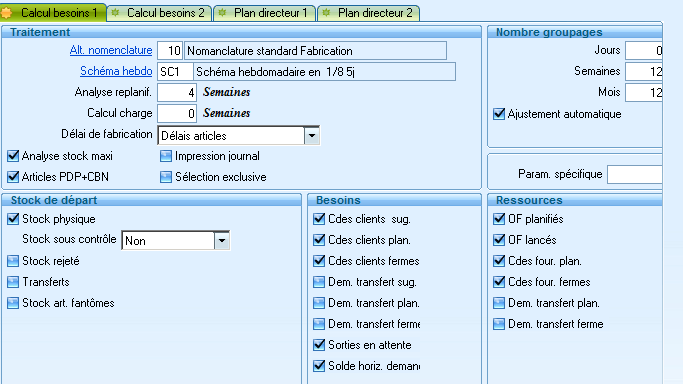 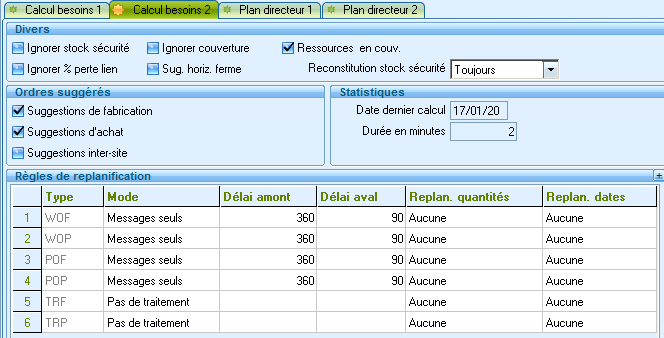 Résultats CBN 1e référence 4L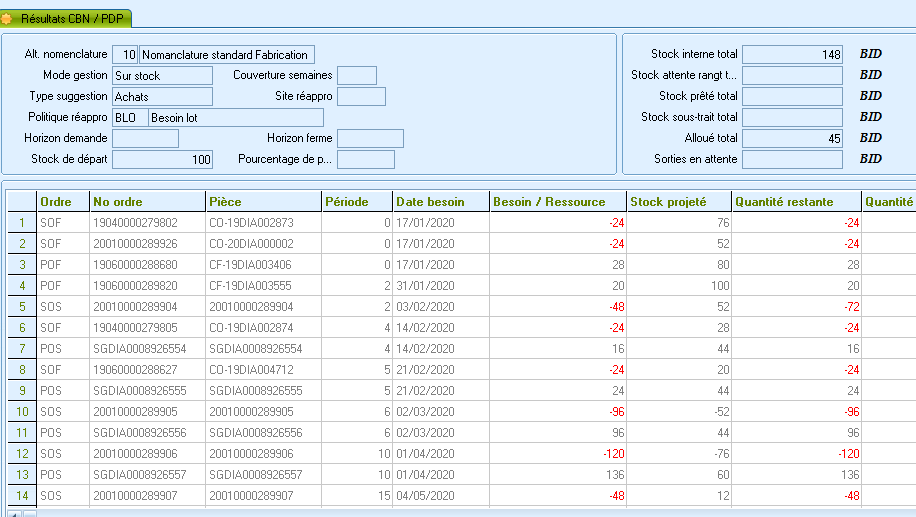 Liste des besoins en regroupement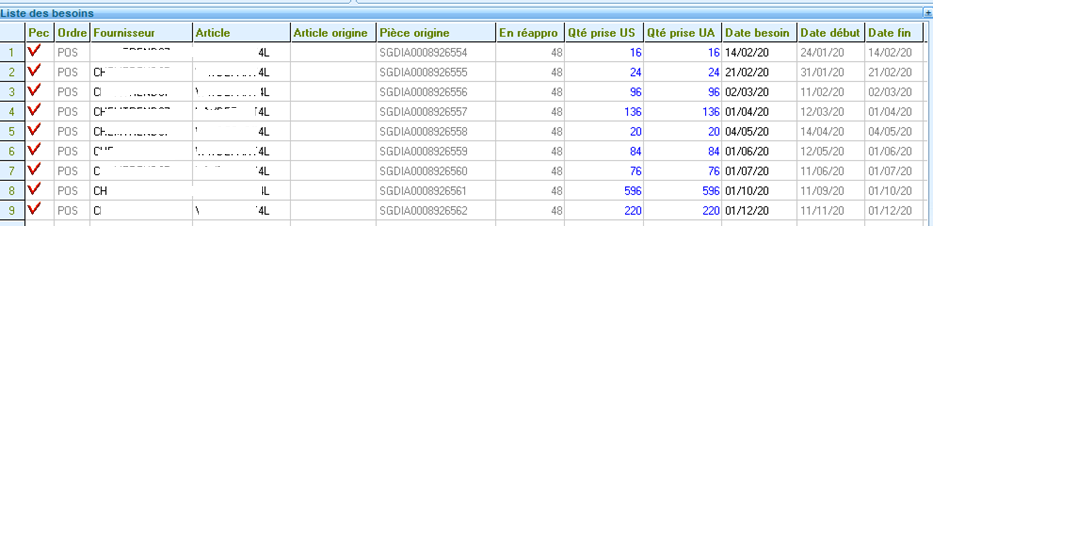 Plan de travail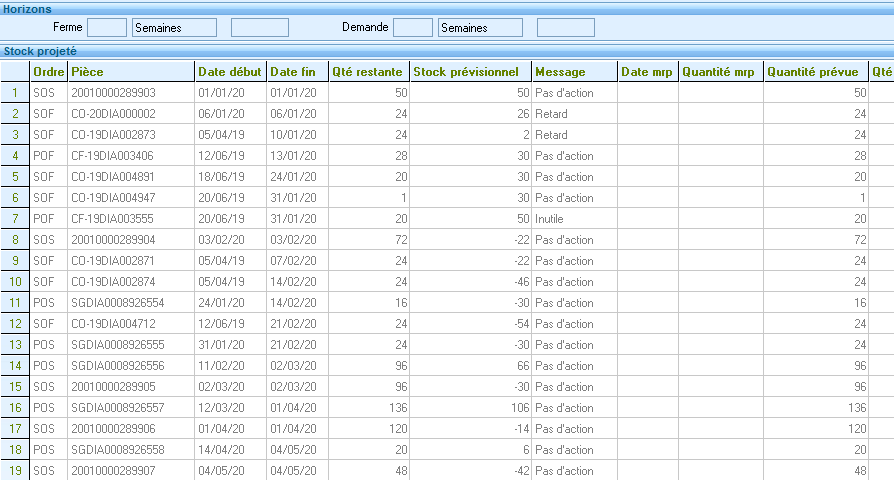 Résultats CBN 2è référence REF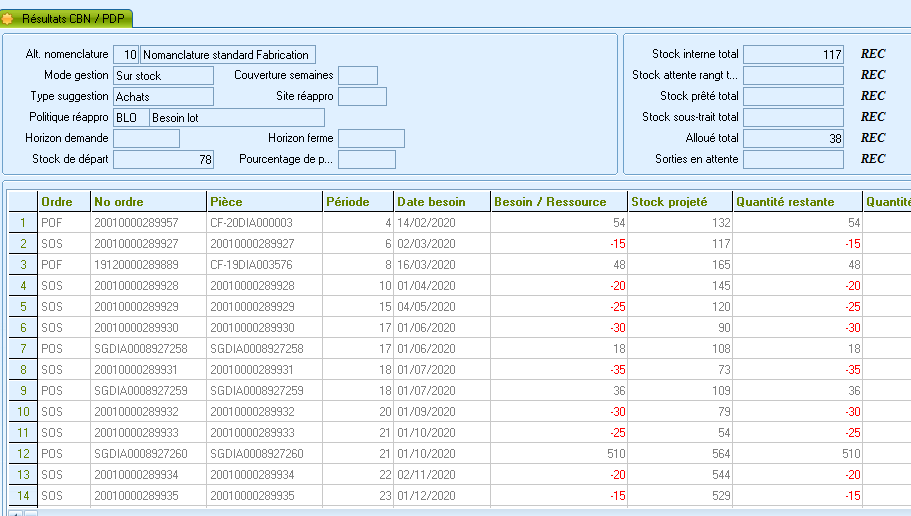 Dans le plan de travail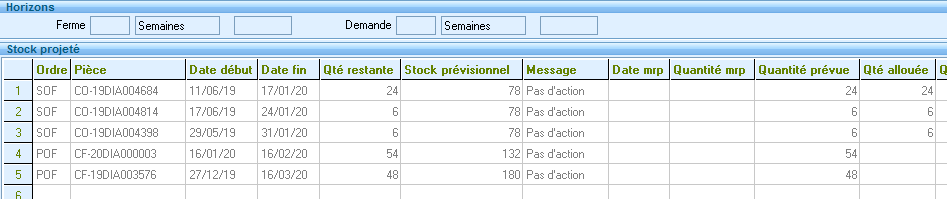 Et rien en regroupement